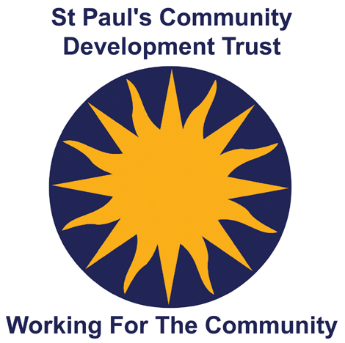 Job DescriptionJob Title: 			Nursery Room LeaderDepartment: 		St Paul’s Nursery, Malvern StreetSalary: 			£25,522paHours of work: 		37.5 hours per week, Monday to Friday                                 		(shifts between 7 am & 6pm)Contract Term:		Subject to a 6 month Probationary period.Job Purpose:Working as part of the management team of St. Paul’s Nursery, provide a happy, caring and safe environment in which differentiated needs of the children are met.  To be room based and take lead responsibility the organisation and delivery of provision to ensure a high standard in children’s education, care and safety.  To assume named person responsibility in the absence of the Assistant Managers and Nursery Manager. All staff employed by the Trust have an individual responsibility for promoting and safeguarding the welfare of the children/young people and vulnerable adults that they are responsible for or come in contact with.Duties and responsibilities will include, but will not be limited to:Assisting the nursery management team providing support and cooperation to ensure all areas of St Paul’s Nursery are running effectively, actively promoting the continual development of best practice throughout the nurseryAs room leader, provide organisation, support and clear direction for staff to ensure that all children are making good levels of progress and achieving their potentialBe responsible for an effective daily routine within the room to meet the needs of children and staff.  Manage ratios, allocation of key children and ensure all duties are delegated fairlyDisseminate knowledge and experience to make the best possible provision for all children and the wishes of parents/carers are respected and adhered to in line with policies and proceduresGuide and assist staff in the provision of challenging and enjoyable activities, routines and environment, recognising each child’s emerging needs and interests and the differing ways in which they learnResponsible for the understanding of best practice and approach of learning through play of the team and promoting professional development through regular feedback, formal supervisions, performance reviews and identification of training needsAct promptly to address any concerns in the room and inform the nursery manager of ongoing issuesMonitor, evaluate and reflect upon the day to day running of the nursery, ensuring full participation of staff team through regular staff meetings and supervisionsDSL (Designated Safeguarding Lead) for the room and part of the DSL team within St Paul’s Trust, ensure that concerns are recorded, reported and monitored.  Supporting staff, signposting parents, liaising with other professionals and attending necessary meetingsSENCO lead for the room, identify needs promptly and support key persons to meet children’s needs within the setting.  To maintain records and work in partnership with parents and other agencies in line with The Graduated Approach of The SEN Code of PracticeTo work in partnership with parents and carers using a variety of approaches and support staff team in this, promoting effective communication, shared understanding and positive relationshipsOversee admissions and day to day administrative and financial tasks relating to the roomResponsible for promoting and maintaining safe and healthy working environment and own health and safetyContribute to the writing and review of nursery policies, curriculum and practice ensuring that these are implemented by all staff and embedded within practiceTo participate in the Trust’s performance management schemeTo undertake personal professional development and training as appropriate.To assist with organising and running community events in Balsall Heath as appropriateTo participate in the supervision process including the Probationary Review.To undertake any other duties commensurate with the role and responsibilities of the post as agreed with your Line ManagerTo be familiar with and uphold the policies and procedures of the Trust especially those relating to Health and Safety, Equalities, Data Protection and SafeguardingSupervision received: Nursery ManagerSupervision exercised: Deputy Room Leader, Early Years PractitionersPerson SpecificationMethod of Assessment (MOA) A – Application Form, I – Interview, T - TestCRITERIAESSENTIALMOADESIRABLEEXPERIENCE/KNOWLEDGEAt least 2 years management or leadership experience in a nursery settingParticipation in regulatory inspection leading to a “Good” or “Outstanding” outcomeThorough knowledge, understanding and ability to implement EYFS Statutory Requirements and Early Years Inspection FrameworkThorough knowledge and understanding of child development and ability to identify needs and set targets for learningUnderstanding of Safeguarding and Child Protection requirements and procedureKnowledge and understanding of different childcare approaches and theoriesA/IIA/I/TA/I/TIA/IExperience of working in the voluntary and community sectorSENCO trainingForest School trainingDSL trainingSKILLS AND ABILITIESLeadership and supervisory management skillsAbility to lead and participate fully in staff meetings and training days.Effective communication skills and ability to liaise and raise concerns with other professionals, colleagues and parentsAbility to maintain accurate information and progress records for individual children and evaluate assessmentsAbility to research and remain up to date with regards to legislation, practice and theoryCompetent administrative & ICT skillsA/I/TA/IIA/IA/ITAdministrative or ICT trainingQUALIFICATIONS/TRAININGFull and relevant Level 3 or above Early Years QualificationA/ICurrent Certificates in First Aid and Food HygieneLevel 5 or above in Early EducationManagement or supervisory trainingEQUALITIESUnderstanding of and commitment to equality of opportunity and the ability to apply this.    I